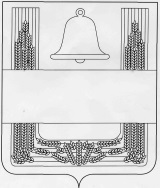 ПОСТАНОВЛЕНИЕ АДМИНИСТРАЦИИ СЕЛЬСКОГО ПОСЕЛЕНИЯ                                        КОНЬ-КОЛОДЕЗСКИЙ  СЕЛЬСОВЕТ ХЛЕВЕНСКОГО МУНИЦИПАЛЬНОГО РАЙОНА ЛИПЕЦКОЙ ОБЛАСТИ РОССИЙСКОЙ ФЕДЕРАЦИИ23 декабря 2021 года                 с. Конь-Колодезь                          № 114Об утверждении перечня главных администраторов доходов бюджета сельского поселения Конь-Колодезский сельсовет Хлевенского муниципального района Липецкой области  В соответствии с пунктом 3.2. статьи 160.1 Бюджетного кодекса Российской Федерации администрация сельского поселения Конь-Колодезский сельсовет  Хлевенского муниципального  района постановляет:1. Утвердить перечень главных администраторов доходов бюджета сельского поселения согласно приложению.2. Установить, что внесение изменений в перечень главных администраторов доходов бюджета сельского поселения, указанный в пункте 1 настоящего постановления, осуществляется в течение финансового года  не чаще одного раза в квартал.В случаях изменения состава и (или) функций главных администраторов доходов бюджета, а также изменения принципов назначения и присвоения структуры кодов классификации доходов бюджетов изменения в перечень главных администраторов доходов бюджета, а также в состав закрепленных за ними кодов классификации доходов бюджетов вносятся на основании нормативного правового акта администрации сельского поселения Конь-Колодезский сельсовет Хлевенского муниципального района Липецкой области.3. Настоящее постановление применяется к правоотношениям, возникающим при составлении и исполнении бюджета сельского поселения,    начиная с бюджета на 2022 год и на плановый период 2023 и 2024 годов.Глава администрации сельского поселения Конь-Колодезский сельсовет                                                 С.В.Савенкова                                                       Приложение к постановлению администрации сельского поселения Конь-Колодезский сельсовет Хлевенского муниципального района Липецкой области «Об утверждении перечня главных администраторов доходов бюджета сельского поселения Конь-Колодезский сельсовет Хлевенского муниципального района Липецкой области Российской Федерации»Переченьглавных администраторов доходовбюджета сельского поселения   Конь-Колодезский сельсовет Хлевенского муниципального района Код бюджетной классификацииРоссийской ФедерацииКод бюджетной классификацииРоссийской ФедерацииНаименование главного администратора доходов бюджета сельского поселенияГлавногоадминист-ратора доходовдоходов бюджета поселенияНаименование главного администратора доходов бюджета сельского поселения908Администрация сельского поселения                                          Конь-Колодезский сельсовет Хлевенского муниципального района Липецкой области Российской Федерации908 1 11 05025 10 0000 120                        Доходы,  получаемые в виде арендной платы, а также средства от продажи права на заключение договоров аренды за земли,  находящиеся в собственности сельских поселений (за исключением земельных участков муниципальных бюджетных и  автономных  учреждений)9081 11 05035 10 0000 120Доходы от сдачи в аренду имущества, находящегося в оперативном управлении органов управления сельских поселений и созданных ими учреждений (за исключением имущества муниципальных бюджетных и автономных учреждений)9081 11 05075 10 0000 120Доходы от сдачи в аренду имущества, составляющего казну  сельских поселений (за исключением земельных участков)9081 11 09015 10 0000 120Прочие поступления от использования имущества, находящегося в собственности сельских поселений (за исключением имущества муниципальных бюджетных и автономных учреждений, а также имущества муниципальных унитарных предприятий, в том числе казенных)9081 13 02995 10 0000 130Прочие доходы от компенсации затрат  бюджетов сельских поселений9081 14 02052 10 0000 410Доходы от реализации имущества, находящегося в оперативномуправлении учреждений, находящихся в ведении органов управления сельских поселений (за исключением имущества муниципальных бюджетных и  автономных учреждений),  в части реализации основных средств по указанному имуществу9081 14 02052 10 0000 440Доходы от реализации имущества, находящегося в оперативном управлении учреждений, находящихся в ведении органов управления  сельских поселений (за исключением имущества муниципальных бюджетных и  автономных учреждений),  в части реализации материальных запасов по указанному имуществу9081 14 02053 10 0000 410Доходы от реализации иного имущества, находящегося в собственности сельских поселений (за исключением имущества муниципальных бюджетных и  автономных учреждений, а также имущества муниципальных унитарных предприятий, в том числе казенных), в части реализации основных средств по указанному имуществу9081 14 02053 10 0000 440Доходы от реализации иного имущества, находящегося в собственности сельских  поселений (за исключением имущества муниципальных бюджетных и  автономных учреждений, а также имущества муниципальных унитарных предприятий, в том числе казенных), в части реализации материальных запасов по указанному имуществу9081 15 02050 10 0000 140Платежи, взимаемые органами местного самоуправления (организациями) сельских поселений за выполнение определенных функций9081 16 10123 01 0000 140Доходы от денежных взысканий (штрафов), поступающие в счет погашения задолженности, образовавшейся до 1 января 2020 года, подлежащие зачислению в бюджет муниципального образования по нормативам, действующим до 1 января 2020 года9081 16 10129 01 0000 140Доходы от денежных взысканий (штрафов), поступающие в счет погашения задолженности, образовавшейся до 1 января 2020 года, подлежащие зачислению в федеральный бюджет и бюджет  муниципального образования по нормативам, действующим до 1 января 2020 года9081 16 18050 10 0000 140 Денежные взыскания (штрафы) за нарушение бюджетного законодательства(в части бюджетов сельских поселений)9081 16 23050 10 0000 140Доходы от возмещения ущерба при возникновении страховых случаев, когда выгодоприобретателями  выступают получатели средств бюджетов сельских поселений9081 16 46000 10 0000 140Поступления сумм в возмещение ущерба в связи с нарушением исполнителем (подрядчиком) условий государственных контрактов или иных договоров, финансируемых за счет средств муниципальных дорожных фондов сельских  поселений, либо в связи с уклонением от заключения таких контрактов или иных договоров9081 16 90050 10 0000 140Прочие поступления от денежных взысканий (штрафов) и иных сумм в возмещение ущерба, зачисляемые в  бюджеты сельских поселений9081 17 01050 10 0000 180Невыясненные поступления, зачисляемые в бюджеты сельских  поселений9081 17 05050 10 0000 180Прочие неналоговые доходы бюджетов сельских поселений9082 02 15001 10 0000 150Дотации бюджетам сельских поселений на выравнивание бюджетной обеспеченности из субъекта Российской Федерации9082 02 15002 10 0000 150Дотации бюджетам сельских поселений на поддержку мер по обеспечению сбалансированности бюджетов9082 02 15009 10 0000 150Дотации бюджетам сельских поселений  на частичную компенсацию дополнительных расходов на повышение оплаты труда работников бюджетной сферы и иные цели9082 02 16001 10 0000 150Дотации бюджетам сельских поселений на выравнивание бюджетной обеспеченности из бюджетов муниципальных районов9082 02 16549 10 0000 150Дотации (гранты) бюджетам сельских поселений за достижение показателей деятельности органов местного самоуправления9082 02 19999 10 0000 150Прочие дотации бюджетам сельских поселений9082 02 20086 02 0000 150Субсидии бюджетам субъектов РФ из местных бюджетов9082 02 25299 10 0000 150Субсидии бюджетам сельских поселений на обустройство и восстановление воинских захоронений, находящихся в государственной собственности9082 02 25519 10 0000 150Субсидия бюджетам сельских поселений на поддержку отрасли культуры9082 02 25576 10 0000150Субсидии бюджетам сельских поселений на обеспечение комплексного развития сельских территорий9082 02 29900 10 0000 150Субсидии бюджетам сельских поселений из местных бюджетов9082 02 29998 10 0000 150Субсидии бюджетам сельских поселений на финансовое обеспечение отдельных полномочий9082 02 29999 10 0000 150Прочие субсидии бюджетам сельских поселений9082 02 35118 10 0000 150Субвенции бюджетам сельских поселений на осуществление первичного воинского учета на территориях, где отсутствуют военные комиссариаты9082 02 39999 10 0000 150Прочие субвенции бюджетам сельских поселений908202 40014 10 0000 150Межбюджетные трансферты, передаваемые бюджетам сельских поселений из бюджетов муниципальных районов на осуществление части полномочий по решению вопросов местного значения в соответствии с заключенными соглашениями9082 02 49999 10 0000 150Прочие межбюджетные трансферты, передаваемые бюджетам сельских поселений9082 02 90024 10 0000 150Прочие безвозмездные поступления в бюджеты сельских  поселений от бюджетов субъектов Российской Федерации9082 02 90054 10 0000 150Прочие безвозмездные поступления в бюджеты сельских поселений от бюджетов муниципальных районов9082 07 05020 10 0000 150Поступления от денежных пожертвований, предоставляемых физическими лицами получателям средств бюджетов сельских поселений9082 07 05030 10 0000 150Прочие безвозмездные поступления в бюджеты сельских поселений9082 08 05000 10 0000 150 Перечисления из бюджетов сельских поселений (в бюджеты поселений) для осуществления возврата (зачета) излишне уплаченных или излишне взысканных сумм налогов, сборов и иных платежей, а также сумм процентов за несвоевременное осуществление такого возврата и процентов, начисленных на излишне взысканные суммы9082 18 60010 10 0000 150Доходы бюджетов сельских поселений от возврата остатков субсидий, субвенций и иных межбюджетных трансфертов, имеющих целевое назначение, прошлых лет из бюджетов муниципальных районов 9082 18 60020 10 0000 150Доходы бюджетов сельских поселений от возврата остатков субсидий, субвенций и иных межбюджетных трансфертов, имеющих целевое назначение, прошлых лет из бюджетов государственных внебюджетных фондов9082 19 60010 10 0000 150Возврат прочих остатков субсидий, субвенций и иных межбюджетных трансфертов, имеющих целевое назначение, прошлых лет из бюджетов сельских поселений